CREATIVE ARTS, SOCIAL STUDIES AND RELIGIOUS EDUCATION - CBC GRADE 6 KPSEA TERM 1 EXAM 2023 SET 1QuestionsCreative Arts And Social StudiesGrade 6 learners modelled the item shown below using clay. The modelled geometrical form is
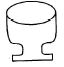 conicalpyramidalcubecuboidDuring our daily activities, when we step on dusty or muddy soils with our shoes we create ashock printfoot printhand printsoil print.The beautiful style of writing messages on seasonal cards using letters or words is calledembellishmentsdabbingcalligraphyprintingGrade 6 learners were making rectangular flower vases using clay. The best technique to be applied in this lesson waspinchcoilslipslabThe process of joining two or more pieces or leather using thin strips as shown below is called
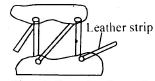 strapping glueing sewingthongingThe art of creating decorative designs by sewing or sticking pieces of Cabric onto another to form a picture or pattern is calledcollageapplique techniquemontagetic and dyeThe main technique of making a marionette isconstruction and assemblagesculpturecollagemontageWhich one of the following is not a 2D art work?Drawings.Crayon etching. Paintings.Basketry.Legs and hands are the most common parts of the body that shows movement. They are calledlimbsbodytrunkabdomen.Parts of a letter that goes down when writing a message as shown below is called
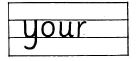 bodyascenderdescenderupper caseWhich of the following verses are found in East African Community Anthem? Patriotism.UnityHatred.Peace.A Grade 6 music teacher from Amani Primary school was teaching  the learners  about the type of song that was talking about issues affecting the society. Which of the following types of song was being taught?Topical song.Patriotic song.Action songSacred song.The following are expressions that are used when singing. Which of the following expression talk about proper pronunciation of words in order to understand the message?Dymamics.Diction.Tempo.Voice blend.Below is a wind instrument from a certain community. What is the name of the instrument?
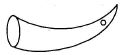 Milele.Abu.Nzumari.Coro.Name the musical note below.
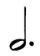 dotted minimcrotchetminimsemibreveWhich hand(s) is used to play note D in a discand recorder?Left hand.Both Hands.Right hand.None.The diagram below shows a string instrument. Write the name and the community it belongs.
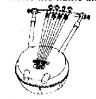 Wandindi - KikuyuOrutu - LuoKimengeng' - KalenjinObekano - KisiiAbdi a Grade 6 learner was asked to state the element of music that describes the loudness or softness of a song. Which one was correct? Tempo.RhythmDynamicsPitch.The following are musical notes and their corresponding rests. Which one is correctly matched with its rest?
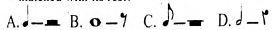 String instruments are played byhittingplucking blowingshakingMAKAO AREA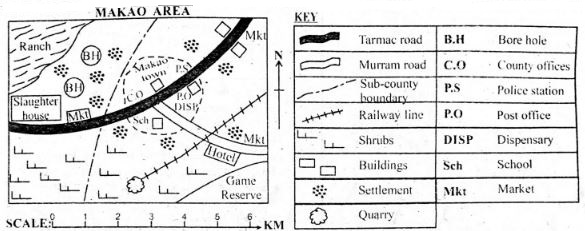 Use the map above to answer questions 21 - 25 The climatic condition experienced in the southern part of Makao area iscool and dryhot and wethot and drycool and wet.The location of slaughter house in the map has been influenced by availability of raw material.presence of borehole .nearness to road networkavailability of good climate.What evidence in nap indicated that there is tourism activities in Makao area? Markets.Railway line.HotelGame reserve.The head or Makao area is likely to be GovernorDeputy governorCounty commissionerDeputy County Commissioner.Three of the following economic activities are carried out in Makao arca exceptmining livestock keeping:tradinglumberingWhich one of the following language groups is correctly matched with the area they settled in during migration into Eastern Africa?Highland Nilotes - Around Mt. Elgon.Bantus - Along river Nile.Cushites - Around the highlands of Ethiopia. Semites - Around Lake Victoria.The fishing method above is used wherewater is flowing fast.there are few fish. a river is shallow.the sea is deep.Which one of the following is a similarity between the traditional government of Buganda Kingdom and the Nyamwezi cheisdom?Their leaders were appointed by the council of elders.They both had hereditary leadership.They both had a traditional parliament.They both had a monarchial government.Which one of the following minerals is correctly matched with the method of mining?Gold - Dredging.Copper - Deep shaft. Limestone - Open cast.Soda ash - Drilling. 30.Grade 4 learners were asked by their socia! studies teacher to give the main reason why they started an entrepreneurship project in their school, who among them gave the correct answer?Amina- To make use of locally available resources.Peter - To help the school in buying land.Margaret - To help themn raise income.William - To help them create employment in schoolThe headteacher of Kabarak Primary Schoool sabarak Primary School invited Mr. Kigen one of the officers from East  African Community to talk about challenges facing the organization. Which one of the following was not mentioned as a challenge?Poor roads.Mistrust among members.Use of a common currency.Natural calamities.Below are examples of rights and freedoms of Kenya citizens.Freedom of Movement.Right to health care.Right to fair pay.Righi to privacyfreedom of speech.
The Which one of these rights and freedoms are grouped as social?(ii) and (iv) (i) and (v) (iii) and (iv)(i) and (ii)Study the poster below.From the above posters, the message communicated istypes of expendituresources of foreign exchange sources of revenue  types of taxes.Which of the following lakes is correctly matched with its method of formation? 
              Lake            Formation Victoria           faultingMasinga         downwarpingTeleki             deposition Tana              human activitiesWhich one of the following mountains was formed through the process shown in the diagram  above?Mt. Elgon.Mt. Kilimanjaro.Mt. Longonot.Danakil alps.Christian Religious EducationGod created the world in seven days. What did  he create on the fourth day? Sun, moon and stars. Light and darkness.Sea creatures and birds. The sky. Adam and Eve lived in the Garden of Eden. God  chased them from the garden when theyfound that they were nakedtalked to the snakeate the fruit of the forbidden treecultivated the land.Mr. Kioko explained to his grade 6 learners the books of the bible. Which of the following statements he did not mention? old testament has 27 booksbible is divided into two parts gospel books are four bible was written by different authors. Shadrack, Meshack and Abednego were thrown into the blazing fire furnace. Why did the King  command that they be thrown in the fire? They were not true Hebrewsdid not pay taxesworshiped the golden statuerefused to worship the golden statue.During the last supper Jesus washed his disciples feet What else did he do? Hiespoke in tongueswas covered by a cloudbroke the bread and gave to his disciplesbaptised the disciples.How many boys were killed by the two she-bears after mocking Prophet Elisha calling him 'baldy'?2361842After Jesus was born, the wisemen from the East Compression visited him with gifts. Which of the following was not among the gifts?Gold..Silver.Myrrh.Frankincense.Mrs. Kariuki a sunday school teacher in Blessed  Worship Centre taught the young children the benefits of being kind using the story of how Jesus fed the 5000 men in the bible with loaves of bread and fish. How many baskets remained after feeding the people? 85212Jesus Christ walked over the water. When the disciples saw him they were frightened, they  thought he wasmada ghostan angela spiritJesus died and after three days he resurrected. Who informed Mary Magdalene and Mary that Jesus had risen?Peter.The Angel.Joseph of ArimatheaJudas IscariotWe should be thankful to God for his good deeds in our lives. Which of the following is not a way of saying thankyou to God?Doing good things to other people.Sharing food with the needy.;Boasting about our wealth.Singing praises to God.Which of the following is the first statement in the Lords prayer?I believe in God, the father almighty....May the grace of the Lord Jesus.....Our father.....Oh God of all creation, bless......Tr. Dorcas asked her class to make cards with the fruits of the Holyspirit. Who among the following made them wrongly?James - Lovė, Peace, GentlenessMonica- Patience, Selfcontrol, faithfulnessGeorge- Prophecy, Preaching, SingingJane - Peace, Joy, HumblenessDuring the Pentecost, the disciples of the sus did all the following exceptspoke in tonguespreaches the word of God the were drunkthey were filled with the Holyspirit.Jesus home town wasNazarethBethelehemGalilee .AntiochIslamic Religious ActivitiesWhat is “Al-Kauthar”? A  star in the darknessguidance in the ignorancemountain peak.river in paradise.In the Surah Al-Maun, Muslims should not mistreat orphansbrother muslims the non muslims their neighbours."Wama adiraaka mal-hutwama-Naarullahi muukada”. This is a quotation from Surah Al-QaariaAl-Humaza Al-Quraish .Al-KaafirunWhich quotation completes this verse correctly?Truth and honesty.Kindness and respect.Truth and patience.Love and unity."Allah suid in Surah Asr, "Man is in a loss except those who have faith, do righteous. deeds and advice each other on ...." In this Surah, Allah(s.w) swears by the sun.the still morning.wonders of creation. time.What are Hadith?Stories of Prophets.Sayings of Swahabas.The history of IslamSayings of the Prophet.In the hadith of the prophet, we learn that Allah (s.w) judges people basing on their actions.appearance wealthraceWhat did Allah promise those men who wear women clothes and women who wear the male clothings according to Hadith? Arewardpunishmentcurseconfusion.There are pillars of Iman.threefivesixelevenWhat is Taqwa?The feeling of Allah.The fear of Allah.Seeing Allah.Reliance on Allah.A prophet of Allah was thrown in fire to burn off but Allah (s.w) ordered fire, “Be cool and safe on my servant”. This was ProphetNuh (A.S)Yusuf(A.S)Musa (A.S)Ibrahim (A.S)How many brothers did Prophet Yusuf (A.S). had? 1110129All the following are forms of Hadath Akbar except one. Which one?Sexual intercourse.Mestruation flow.Blood after birth.Passing stool.Which one of the following is not a reason why muslims should take Tayammum before Swalah? Whenwater is dangerous for your healththere is no wateryou already have Wudhu .a dangerous animal is near water for Wudhu.Who among the following people is not a recipient of Zakkat? 'Theorphanspoornew converts needy.Marking Scheme TAXES                     GRANTS
LOANS                      COUNTERFINES Creative Arts & Social Studies  Creative Arts & Social Studies  Creative Arts & Social Studies  Creative Arts & Social Studies  CRE CRE IRE IREAACDDBADAC CABDABDCAB CADADADBCCCACAD ACADCDBDBB CCCCB  DABCDDACCBDADCA